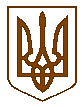 УКРАЇНАБілокриницька   сільська   радаРівненського   району    Рівненської    області(шістдесят друга позачергова сесія сьомого скликання)   РІШЕННЯ14   серпня   2020 року                                                                                №  1216 Про внесення змін  до Програми соціально-економічного розвитку сіл Білокриницької сільської радина 2017-2020 рокиЗаслухавши інформацію сільського голови, Т. Гончарук, про необхідність внесення змін до Програми соціально-економічного розвитку сіл Білокриницької сільської ради на 2017-2020 роки, враховуючи необхідність внесення змін за вимогами часу та врахувавши пропозиції депутатського корпусу Білокриницької сільської ради й позитивну тенденцію надходжень до місцевого бюджету, керуючись вимогами  Законів України «Про державне прогнозування та розроблення програм економічного і соціального розвитку України», п.22 ст. 26 Закону України «Про місцеве самоврядування в Україні»,  Державної стратегії регіонального розвитку на період до 2020 року, затвердженої постановою Кабінету Міністрів України №385 від 06.08.2014 р.,  сесія Білокриницької сільської радиВИРІШИЛА:Інформацію сільського голови взяти до відома.Внести запропоновані зміни до Програми соціально-економічного розвитку сіл Білокриницької сільської ради на 2017-2020 роки згідно додатку 1. Контроль за виконанням даного рішення покласти  голів постійних комісій: В. Дем’янчука, А. Плетьонку, О. Зданевич, О. Ящук та О.Морозюк. Сільський голова                                                                       Тетяна ГОНЧАРУК                                                                                      Додаток 1                                                                                                                                         до рішення сесіїБілокриницької сільської ради                                                                                                                                                      від 14.08.2020  р. № 1216ВНЕСЕННЯ ЗМІН до Програми соціально-економічного розвитку на 2017-2020 роки по Білокриницькій сільській радіДоповнити розділ 3 «Освіта» на 2020 рік пунктами:Придбання антисептичних, дезінфікуючих, безконтактних термометрів та миючих засобів на запобігання хвороби СОVID-19;Доповнити розділ 5 «Культура» на 2020 рік пунктами:Придбання паперових рушників, антисептичних, дезінфікуючих миючих засобів та безконтактних термометрів та миючих засобів на запобігання хвороби СОVID-19;Придбання для паркової зони Білокриницького будинку культури: квітник «Дерево» теракот, бегонії, цмин ампельний, грунт субстрат універсальний та керамзит.     3. Доповнити розділ 9 «Субвенції» на 2020 рік пунктами:Інша субвенція з сільського бюджету районному бюджету для оплати праці лікарям-спеціалістам, які є членами військово-лікарської комісії; Інша субвенція з сільського бюджету районному бюджету для забезпечення Білокриницької загальноосвітньої школи І-ІІІ ступенів Рівненської районної ради засобами індивідуального захисту, дезінфікуючими засобами для рук та поверхонь.Сільський голова                                                                       Тетяна ГОНЧАРУК